		وثيقة أساسية موحدة تشكل جزءاً من تقارير الدول الأطراف		سورينام*[تاريخ استلام التقرير: 5 أيلول/سبتمبر 2014]المحتويات	الفقـرات	الصفحة	أولاً	-	معلومات عامة عن سورينام		1-58	3			ألف	-	المؤشرات الجغرافية والاقتصادية والديمغرافية والاجتماعية والثقافية		1-32	31-	المؤشرات الديمغرافية		1-5	32-	المؤشرات الاقتصادية		6-13	43-	السمات الديمغرافية		14-15	74-	الخلفية التاريخية		16	85-	السمات الاجتماعية والثقافية		17-32	8			باء	-	هيكلية الدولة الدستورية والسياسية والقانونية		33-58	141-	شكل الحكومة		33-37	142-	الديمقراطية والأحزاب السياسية والنظام الانتخابي		38-41	153-	الهيكل القانوني		42-49	174-	العضوية في منظمات إقليمية		50-57	185-	الاعتراف بالمنظمات غير الحكومية		58	19	ثانياً	-	الإطار العام لحماية وتعزيز حقوق الإنسان		59-90	19			ألف	-	القبول بقواعد حقوق الإنسان الدولية		59-63	191-	الاتفاقيات والبرتوكولات الدولية الرئيسية لحقوق الإنسان		59	192-	اتفاقيات الأمم المتحدة الأخرى المتعلقة بحقوق الإنسان وبالمجالات ذات الصلة		60	203-	اتفاقيات منظمة العمل الدولية		61	204-	اتفاقيات جنيف والمعاهدات الأخرى المتعلقة بالقانون الإنساني الدولي ..		62	225-	اتفاقيات حقوق الإنسان الإقليمية		63	22			باء	-	الإطار القانوني لحماية حقوق الإنسان على الصعيد الوطني		64-80	231-	التشريعات		64-71	232-	سبل الانتصاف		72-79	243-	محكمة البلدان الأمريكية لحقوق الإنسان		80	25			جيم	-	الإطار الذي يجري التحرك فيه لتعزيز حقوق الإنسان على الصعيد الوطني ..		81-88	251-	مكتب حقوق الإنسان		81-82	252-	نشر صكوك حقوق الإنسان		83	263-	توعية الموظفين العموميين وغيرهم من المهنيين بحقوق الإنسان والبرامج التثقيفية		84	264-	تعزيز مساعي التوعية بحقوق الإنسان من خلال وسائط الإعلام		85	265-	دور المجتمع المدني، بما في ذلك المنظمات غير الحكومية		86	266-	مخصصات الميزانية والاتجاهات		87-88	27			دال	-	عملية الإبلاغ على الصعيد الوطني		89-90	27	ثالثاً	-	تنظيم جهود الحكومة لتعزيز المساواة في الحقوق ومنع التمييز		91-104	27	أولاً-	معلومات عامة عن سورينام	ألف-	المؤشرات الجغرافية والاقتصادية والديمغرافية والاجتماعية والثقافية	1-	المؤشرات الديمغرافية1-	لقد اكتُشف الساحل الغربي لأقاليم غيانا، الذي تشكل سورينام جزءاً منه، في أواخر القرن الخامس عشر. وكان السكان الأصليون من هنود أمريكا، الذين يطلق عليهم اليوم السكان الأصليون. وبعد عدة محاولات استعمارية فاشلة قام بها الإنجليز والفرنسيون، استولى الهولنديون على سورينام في عام 1667. وكان الاقتصاد الزراعي للمستعمرة يقوم على يد عاملة رخيصة باستخدام العبيد الذين يجلبون من أفريقيا. وبعد إلغاء الرق في عام 1863، أصبح عمال الأرض يستقدمون من الهند وإندونيسيا والصين. وبات أحفاد هؤلاء المهاجرين هم الذين يشكلون اليوم الجزء الأكبر من سكان سورينام.2-	وتقع سورينام في الجزء الشمالي الشرقي من قارة أمريكا الجنوبية، بين خطي الطول 2 و6 شمالاً وخطي العرض 54 و58 شرقاً. ويحدها المحيط الأطلسي من الشمال وغيانا من الغرب وغيانا الفرنسية من الشرق والبرازيل من الجنوب. وسورينام مقسَّمة إلى 10 مناطق إدارية. وعاصمتها باراماريبو.3-	وتبلغ مساحة البلد، المغطى في جزء كبير منه بغابات استوائية غزيرة الأمطار، نحو 820 163 كيلومتر مربع. ويعيش نحو 90 في المائة من السكان في المنطقة الساحلية، بينما يعيش 72 في المائة من السكان في المنطقة المحيطة بالعاصمة باراماريبو البالغ قطرها 30 كيلومتر. ويعيش نحو 10 في المائة من السكان في منطقة الشمال الغربي في نيوي نيكيري وما حولها، وهي أهم مدينة في منطقة نيكيري، بينما يتوزع 8 في المائة في المنطقتين الساحليتين شرقي وغربي منطقة باراماريبو العمرانية. ويعيش 10 في المائة من السكان تقريباً في المنطقة الواقعة جنوبي المنطقة الساحلية، ومعظمهم من السكان الأصليين والمارون()، الذين يعيشون في تجمعات قبلية على طول أعالي مجاري الأنهار الكبيرة. 4-	ويتكون سكان سورينام من مجموعات إثنية متنوعة تواصل التحدث بلغاتها وتتمتع بثقافة بلدانها الأصلية، ويسمح لها القيام بذلك بحرية. وسورينام هي صورة مصغرة عن العالم، حيث يحدد السكان انتماءاتهم على النحو التالي: 443 148 هنود (27.4 في المائة)؛ 933 84 كريول (15.7 في المائة)؛ 975 73 جاويون (13.7 في المائة)؛ 567 117 مارون (21.7 في المائة)؛ 885 7 صينيون (1.5 في المائة)؛ 344 20 سكان أصليون (3.8 في المائة)؛ 923 3 سوريناميون أفارقة (0.7 في المائة)؛ 340 72 خلاسيون (13.4 في المائة)؛ 667 1 قوقازيون (0.3 في المائة)؛ ويتبقى 166 7 (1.3 في المائة) منهم 805 1 لا ينسبون أنفسهم لأي عرق (0.3 في المائة) و590 1 لم يجيبوا على السؤال (0.3 في المائة)().5-	والهولندية هي اللغة الرسمية، أما لغة سرانان تونغو فهي اللغة المشتركة بين السكان. وأكثرية سكان سورينام مزدوجي اللغة أو متعددي اللغة. وهناك ما لا يقل عن 15 لغة يُتحدَّث بها في البلد، بما فيها ست لغات أصلية (أكوريو وكاريب وتريو ووايانا وواراو وأرواك)، وثلاث لغات كريول (أوكا وسمعاك وسرانان تونغو) وأربع لغات آسيوية (سارنامي هندي وسورينامية جاوية وصينية). وبالإضافة إلى اللغات المذكورة آنفاً، هناك اللغة العربية التي يتحدث بها اللبنانيون والسكان المسلمون، والأُردو التي يتحدث بها المسنون من السكان الهنود.	2-	المؤشرات الاقتصادية	(أ)	ملاحظات عامة6-	لقد أثبت اقتصاد سورينام قدرة هائلة على الصمود في السنوات الأخيرة، معتمداً على توليفة سياسات ثابتة وموجهة للنمو تسند وتيرة النشاط الاقتصادي المطردة.7-	وتبقى قطاعات التعدين والزراعة والصناعة التحويلية أهم قطاعات اقتصاد سورينام. وقد شهد قطاع التعدين منذ عام 2005 نمواً كبيراً بسبب ارتفاع الأسعار في الأسواق العالمية. وتعد سورينام ثامن أكبر منتج للبوكسيت في العالم. ولا يزال نشاط استخراج الذهب والبوكسيت/الألومينيوم والنفط يمثل نحو 80 في المائة من مجموع الإيرادات من العملة الأجنبية، في حين كانت حصة قطاعات الزراعة والغابات وصيد الأسماك في الناتج المحلي الإجمالي في عام 2008 بنسبة 5.5 في المائة(). وأهم المحاصيل هي الأرز والفواكه (لا سيما الموز) والخضروات. وتستأثر المساحة المخصصة للأرز بنحو نصف مجموع المساحة المزروعة. كما يساهم قطاع تصدير الجمبري والصيد التقليدي للسمك في إيرادات سورينام من العملة الأجنبية. هناك قطاع صغير لتربية الأسماك ينتج الأسماك والجمبري والكابوريا، للاستهلاك المحلي أساساً. ويشمل قطاع الصناعة التحويلية إنتاج الألومنيوم وصناعات استبدال الواردات التي تستعمل مواد أولية محلية ومستوردة وتجهيز المنتجات الزراعية المحلية. ويستأثر قطاع تجهيز الأغذية بنحو 60 في المائة من أنشطة الصناعة التحويلية. وتمثل السياحة قطاعاً واعداً للغاية بالنسبة لسورينام. فالأراضي الرطبة الداخلية والساحلية تبشر بمستقبل زاهر لصناعة سياحية إيكولوجية حيوية.8-	ويعد القطاع غير الرسمي في سورينام كبيراً إلى حد ما. فاستناداً إلى تقديرات المكتب العام للإحصائيات في سورينام، بلغت مساهمة القطاع غير الرسمي في الناتج المحلي الإجمالي الحقيقي (بسعر السوق) نحو 17.5 في المائة في عام 2008. وكان نمو الناتج المحلي الإجمالي الحقيقي متفاوتاً على مدى السنوات الثلاث إلى الخمس الأخيرة، لكن متوسط النمو السنوي للناتج المحلي الإجمال الحقيقي بلغ نحو 4.6 في المائة على مدى الفترة 2004-2008. وانتقل مجموع الناتج المحلي الإجمال الحقيقي (أسعار السوق، والاقتصاد الرسمي وغير الرسمي) من 000 247 5 دولار سورانامي إلى 000 291 6 دولار سورانامي. وقُدِّر أن الناتج المحلي الإجمال الحقيقي في عام 2012 بلغ 4.9 في المائة وفي عام 2013 بلغ 5.4 في المائة().9-	والبنك المركزي لسورينام هو سلطة النقد في سورينام والهيئة التنفيذية للبلد في الشؤون النقدية والاقتصادية. ويعهد قانون المصارف أيضاً إلى البنك المركزي بالمهمة الرئيسية المتمثلة في تعزيز قيمة واستقرار عملة سورينام. وفضلاً عن ذلك، يقرر قانون المصارف أن البنك المركزي هو الهيئة المشرفة على النظام المصرفي والائتماني، وهي المهمة التي جرى توسيعها بموجب التعديل على المادة 9 في عام 2005 لتشمل صراحة صناديق المعاشات وشركات التأمين ودور صرف العملات الأجنبية وشركات التحويلات المالية(). وفي عام 2012، كان القطاع المالي في سورينام يتألف من البنك المركزي لسورينام، وتسعة مصارف تجارية (بما في ذلك فروع مصرف)، وشركات استثمارية ومالية، واتحادات ادخارية وائتمانية، وبنك التنمية الوطني، وشركات تأمين، وصناديق معاشات، وصناديق ادخار، وسوق الأسهم المالية، ومكاتب صرف العملات الأجنبية، ودور التحويلات المالية().	(ب)	القوة الاقتصادية10-	لقد ارتفع الدخل القومي الإجمالي لسورينام مُقوَّماً بسعر السوق من 743 705 11 (× 000 1 دولار سورانامي) في عام 2010 إلى 900 896 15 (× 000 1 دولار سورانامي) في عام 2012. وارتفع نصيب الفرد من الدخل القومي من 038 22 دولاراً سورانامياً في عام 2010 إلى 444 29 دولاراً سورانامياً في عام 2012، مع زيادة في عدد السكان محسوباً عند منتصف السنة من 170 531 نسمة في عام 2010 إلى 912 539 نسمة في عام 2012. وبلغت قيمة السلع المصدّرة 640 060 084 2 دولاراً أمريكياً في حين بلغت قيمة الواردات 102 939 397 1 من الدولارات الأمريكية. وارتفع الناتج المحلي الإجمالي (أسعار أساسية) من 725 136 11 في عام 2010 إلى 897 113 15 في عام 2012().		إدارة الإنفاق في سورينام11-	تتولى وزارة المالية المسؤولية عن إدارة الدخل العام وصرف الإنفاق العام. وتحرص الوزارة على ضمان صرف موارد سورينام المالية على نحو مسؤول وفعال من قبل جهاز الدولة والحكومة، الممثل في الرئيس ونائب الرئيس و17 وزيراً، من أجل صياغة السياسات العامة. وتتولى الوزارة المسؤولية عن مجمل السياسات المالية والنقدية والضريبية، فضلاً عن السياسة الاستثمارية، التي تُرسم بالتعاون مع الوزارات الأخرى المعنية والجهات الحكومية ذات المصلحة المعنية. ووزارة المالية مسؤولة أيضاً عن تصميم ومراقبة الإدارة المالية للجمهورية. ومن ثم فإن امتثال القواعد واللوائح المالية أمر أساسي لتنفيذ سياسة اقتصادية قابلة للتوقع وشفافة ومتسقة.		مؤشر أسعار المستهلك والتضخم12-	مؤشر أسعار المستهلك مقياس لتحديد متوسط التغيّر في أسعار سلة سلع وخدمات معينة (من حيث النوعية والكمية). وغالباً ما يُنعت هذا المؤشر بمؤشر مستوى المعيشة(). وقد ارتفع التضخم من 10.3 إلى 15.3 في عامي 2010 و2011 لكنه تراجع في عام 2012 إلى 4.3.	(ج)	العمالة13-	تظل مسألة استحداث فرص عمل في سورينام، لا سيما للشباب، تشكل تحدياً. وتعد الحكومة أكبر مشغِّل في البلد حيث تستوعب نحو 40 في المائة من العمالة الرسمية. وفي منطقتي باراماريبو وفانيكا، وهما أكبر منطقتين في سورينام من حيث عدد السكان الذين يعيشون فيهما، زاد عدد السكان الذين يزاولا نشاطاً اقتصادياً بمعدل سنوي قدره في المتوسط 4 في المائة. وبيّن إحصاء السكان لعام 2004 أن 56 في المائة (130 173) من مجموع القوة العاملة هي ممن يزاول نشاطاً اقتصادياً. وبين إحصاء عام 2012 أن ثمة نمواً في 2009 و2010 و2011 بنسبة 64.9 في المائة و65.2 في المائة و65.5 في المائة على التوالي. وبيّن إحصاء عام 2012 الأرقام التالية بخصوص القوة العاملة والسكان الذين يزاولون نشاطاً اقتصاديا(): 425 16 عاطلاً و705 156 أشخاص عاملين. والتفاوت بين الجنسين هو كما يلي: الرجال 65 في المائة (919 101) والنساء 34.9 في المائة (768 54). أما الشباب البالغين ما بين 15 و24 عاماً فيمثلون 14.5 في المائة من السكان العاملين، بينما يمثل الأشخاص البالغين ما بين 25 و65 عاماً 85.5 في المائة().السكان العاملون حسب الفئات العمرية والجنس()	3-	السمات الديمغرافية		التوصيف السكاني14-	قُدِّر عدد سكان سورينام في عام 2010 ب‍ 170 531 نسمة، يعيش العدد الأكبر منهم في العاصمة باراماريبو: 953 265 شخصاً؛ وفانيكا: 125 95 شخصاً؛ ونيكيري: 219 40 شخصاً. و في عام 2010، بيّنت نسبة الذكور إلى الإناث من الفئة العمرية في سن الإنجاب من مجموع السكان أنه لا يزال هناك زيادة طفيفة في عدد الذكور. ونسبة السكان في الفئة العمرية صفر-14 هي: 28.5 في المائة؛ وفي الفئة العمرية 15-59 هي: 62 في المائة؛ وفي العقد الستين هي: 9.5 في المائة. أما نسبة الذين تجاوزوا 80 عاماً فقد زادت مقارنة بفئة الذين تجاوزوا 60 عاماً. وفي عام 2004، بلغت النسبة 10.71 في المائة بينما وصلت إلى 11.42 في المائة في عام 2010. ووفقاً لإحصاء عام 2012، يبلغ عدد سكان سورينام 638 541 نسمة. ومتوسط العمر المتوقع هو 67.7 عاماً للرجال و71.9 عاماً للنساء.()15-	لقد أدت الخصائص البيئية وأنماط التوطن في البلد إلى تقسيم المجتمع إلى حضري ساحلي وريفي ساحلي وريفي داخلي، مخلفاً تفاوتاً في تزويد هذه المجموعة الأخيرة بسبب البعد عن المركز أساساً. 	4-	الخلفية التاريخية16-	اكتُشف الساحل الغربي لأقاليم غيانا، الذي تشكل سورينام جزءاً منه، في أواخر القرن الخامس عشر. وكان السكان الأصليون من هنود أمريكا، الذين يطلق عليهم اليوم السكان الأصليون. وبعد عدة محاولات استعمارية فاشلة قام بها الإنجليز والفرنسيون، استولى الهولنديون على سورينام في عام 1667. وكان الاقتصاد الزراعي للمستعمرة يقوم على يد عاملة رخيصة باستخدام العبيد الذين يجلبون من أفريقيا. وبعد إلغاء الرق في عام 1863، أصبح عمال الأرض يستقدمون من الهند وإندونيسيا والصين. وبات أحفاد هؤلاء المهاجرون هم الذين يشكلون اليوم الجزء الأكبر من سكان سورينام. وفي 25 تشرين الثاني/نوفمبر 1975، أصبحت سورينام دولة مستقلة ديمقراطية وذات سيادة، وانضمت إلى عدة صكوك لحقوق الإنسان.	5-	السمات الاجتماعية والثقافية	(أ)	معدل التعلُّم والتعليم17-	تبلغ نسبة النساء المتعلمات من الفئة العمرية 15-24 عاماً 92 في المائة، غير أن أوجه التفاوت الجغرافي كبيرة. ويبلغ معدل التعلّم في المناطق الحضرية 96 في المائة وفي المناطق الريفية 80 في المائة(). وهناك إجمالاً 76 في المائة من الأطفال الملتحقين بالمرحلة الأولى من التعليم الابتدائي ممن كانوا في العام السابق ملتحقين بروضة أطفال.18-	الالتحاق بالمدارس الابتدائية والثانوية: 87 في المائة من الأطفال الذين التحقوا بالمدرسة الابتدائية هم في سن السادسة من العمر. ورغم إقرار إلزامية التعليم قانوناً من السابعة إلى 12 عاماً، فإن نسبة التسجيل من سن الرابعة إلى 12 عاماً مرتفعة نسبياً. وثمة غالبية من الأطفال في سن المدرسة الابتدائية الملتحقين بالتعليم حيث بلغت نسبتهم 95 في المائة. والتكافؤ بين الجنسين في مرحلة التعليم الابتدائي يكاد يصل إلى 1.00، مما يدل على عدم وجود فوارق بين الفتيات والفتيان الملتحقين بالتعليم الابتدائي. وثمة 79 في المائة فقط من الأطفال الذين أكملوا بنجاح المستوى الأخير من التعليم الابتدائي الذين انتقلوا إلى المستوى الأول من التعليم الثانوية لمواصلة تعليمهم. وفي مرحلتي التعليم الثانوي والعالي، فإن مشاركة الذكور منخفضة كثيراً مقارنة بمشاركة الفتيات، حيث يبلغ مؤشر التكافؤ بين الجنسين 1.24(). 	(ب)	الفقر19-	لقد تراجع الاحتمال المقدر عند المولد بالوفاة قبل الأربعين من 9.07 في المائة إلى 7.56 في المائة في الفترة 2000-2008. وفضلاً عن ذلك، تجدر الإشارة إلى أن نسبة الأميين من الكبار قد تراجعت من 13.8 في المائة إلى 8.1 في المائة. وتراجعت نسبة الأشخاص المحرومين من مستوى معيشي لائق من 20.35 في المائة إلى 9.1 في المائة. وهذا التحسن العام ينعكس في الاتجاه التنازلي لمؤشر الفقر البشري في فترة التقييم، حيث تراجع من 15.8 في المائة إلى 8.3 في المائة(). 	(ج)	الصحة		الوضع الصحي للسكان 20-	لقد أدى انخفاض معدل الخصوبة الإجمالي، الذي سبقت الإشارة إليه آنفاً، والانخفاض الكبير في معدل الوفيات العام إلى زيادة معدل العمر المتوقع لسكان سورينام. وقد نتج عن ذلك تغييرات في توزيع الأعمار وأسباب الوفاة والإصابة بالمرض عند سكان سورينام. ووفقاً لهذه التغييرات، فقد زادت الأمراض غير المنقولة الناشئة عن أمراض القلب والشرايين، شأنها شأن الحصة النسبية لجميع أسباب الوفاة. ومن المتوقع أن يؤدي تواتر عوامل خطر الإصابة إلى زيادة كبيرة في الإصابة بالأمراض المزمنة في السنوات المقبلة.21-	وفيما يتعلق بالإصابة بالمرض، فإن معدل الإصابة بالنسبة للأمراض الاستوائية البسيطة لا يزال مرتفعاً مقروناً بزيادة في الأمراض المنقولة جنسياً. وقد لوحظ تراجع في معدل الإصابة بالأمراض التي يمكن اتقاؤها بالتمنيع. ويستنتج أن سورينام، مثلما بيّنت الإحصائيات المتعلقة بالوفيات بين السكان، تمر بمرحلة انتقالية، مع انتشار بعض الأمراض المعدية التي تتوافق مع مرحلة إنمائية انتقالية.22-	ويعنى قطاع الصحة الجنسية والإنجابية بالعمليات والوظائف والنُظُم المتعلقة بالنشاط الجنسي والإنجابي في جميع مراحل الحياة. ووفقاً للإحصاء السكاني لعام 2004، بلغ مجموع السكان في سن الإنجاب (15-49) 145 264 شخصاً (147 134 رجلاً و866 129 امرأة). وتتولى تقديم خدمات تنظيم الأسرة بشكل أساسي كل من مؤسسة لوبي Lobi، وهي فرع من اتحاد دولي لتنظيم الأسرة، وعيادة الأم والطفل في مستشفى لاندز Lands. وتقتصر خدمات تنظيم الأسرة المتاحة في العيادات التابعة للمصالح الصحية الإقليمية على تقديم حبوب منع الحمل التي يمكن الحصول عليها أيضاً من أي صيدلية. وتعد حبوب منع الحمل أسلوب تنظيم الأسرة الأكثر استعمالاً. ويجري في الوقت الحاضر التحضير لتطبيق أداة منظمة الصحة العالمية لصناعة القرار بشأن تنظيم الأسرة. وفي عام 2009، بلغ متوسط عمر النساء عند الولادة الأولى 22.37 عاماً. وبلغ متوسط معدل الولادات 2.34 من الأولاد في عام 2009. 		خصائص الوفيات23-	في عام 2009، ارتفع معدل وفيات الرضع لكل 000 1 بنت مقارنة بما كان عليه في عام 2007 وعام 2008. وفي عام 2009، كان معدل العمر المتوقع 68.74 عاماً بالنسبة للرجال و73.70 عاماً بالنسبة للنساء. وفي العام نفسه، بلغ متوسط العمر لاحتمال الوفاة 61.67 عاماً بالنسبة للرجال و68.86 بالنسبة للنساء. وارتفع معدل العمر المتوقع بالنسبة للبالغين 80 سنة للرجال والنساء على حد سواء.		المؤشرات على صعيد وفيات الأطفال، 1990-2012()24-	يستعمل معدل وفيات الأطفال دون الخامسة لقياس احتمال وفاة الطفل قبل بلوغه سن الخامسة. وبلغ هذا المعدل 24 لكل 000 1 مولود حي إلى غاية عام 2010. ومنذ عام 2011، تراجع هذا المعدل من 24 في عام 2010 إلى 16.8 في عام 2012.25-	أما معدل وفيات الرضع، فيقيس احتمال وفاة الطفل حتى قبل بلوغه عام واحد من العمر. وقد سُجل اعتباراً من عام 2010 اتجاهٌ تنازلي في معدل وفيات الرضع حيث تراجع من 20.4 لكل 000 1 مولود حي إلى 14.6 لكل 000 1 مولود حي في عام 2012.26-	وفي عامي 2011 و2012، حصل تراجع في وفيات الأطفال دون الخامسة ووفيات الرضع.أرقام وفيات الأمومة()27-	وقد شهدت حملة التطعيم ضد الحصبة والحميراء والسعال الديكي تقلبات. فقد زادت حملة التطعيم هذه من 73 في المائة في عام 2002 إلى 85.7 في المائة في عام 2008. وبلغت التغطية بالتطعيم لمن هم دون 12 شهراً نحو 85 في المائة أثناء الفترة 2004-2008().28-	وقد شكلت أمراض القلب والشرايين السبب الرئيسي للوفاة لعدة سنوات. والأكثر انتشاراً من هذه الأمراض هي أمراض الدماغ والشرايين تليها أمراض احتباس الدم القلبية. وقد سُجل اتجاه ملحوظ نحو التراجع في الوفيات من أمراض القلب والشرايين من 29.4 في المائة في عام 2005 إلى 26.4 في عام 2009. ولعل ذلك يُعزى إلى التقدم الطبي الحاصل في مجال جراحة القلب والشرايين في سورينام في الأعوام الخمسة الماضية. ومعدلات الوفيات الناجمة عن أمراض القلب والشرايين مرتفعة عند الرجال أكثر مما هي عند النساء. وتبيّن إحصائيات الإصابة بالمرض بسبب ‎احتشاء عضلة القلب‏ المأخوذة من المستشفيات الأكاديمية عن الفترة 2007-2010 أن الرجال أكثر تأثراً من النساء (76 في المائة مقابل 24 في المائة).29-	وكانت سورينام تطبق فيما مضى برنامجاً ناجعاً بشأن مكافحة السل، أدى إلى جعل حالات الإصابة بالسل في البلد متدنية للغاية. فوفقاً للسجل الخاص بهذا البرنامج، بلغت حالات اللطاخة الإيجابية من السل 20 حالة لكل 000 100 شخص. وبارتفاع الإصابة بفيروس نقص المناعة البشرية، زاد عدد حالات الإصابة بالسل من 82 حالة (20 حالة لكل 000 100 شخص) في عام 1990 إلى 156 حالة (30 حالة لكل 000 100 شخص) في عام 2009، مع اتجاه عام نحو فرط الإصابة عند الرجال في الفئة العمرية للبالغين.الوفيات السنوية في سورينام بحسب الأسباب والأعمار، 2007-2011()	(ج)	الجريمة والعدالة		السلطة القضائية: القضاة30-	الجهاز القضائي محكوم قانونياً بالقانون المتعلق بتنظيم وتشكيل السلطة القضائية السورينامية، وهو يتألف من قضاة ومدعين عامين. ووفقاً للقانون المذكور آنفاً، يتولى القضاء في القضايا المدنية والجنائية محاكم جزئية ومحكمة العدل، باستثناء القضايا التي يعهد فيها بالقضاء الجنائي إلى قاض آخر (المادة 2). وتتولي القضاء في المسائل المدنية والجنائية مشاركةً ثلاثُ محاكم جزئية، تضطلع بمهمة المحاكم الابتدائية، ومحكمة العدل التي تعمل عمل محكمة الاستئناف. وتتولى محكمة العدل أيضاً القضاء في القضايا الجنائية المرفوعة ضد الأشخاص الذين يتقلدون مناصب سياسية() وفي المنازعات بين موظفي الدولة والدولة. ومحكمة العدل هي الإدارة التي تحكم سلطة النظام القضائي وتتألف من رئيس ونائب الرئيس وعدد من الأعضاء أقصاه 40 عضواً(). ويعمل في محكمة العدل أيضاً مدعٍ عام واثنين من المحامين العامين وقلم المحكمة، وجميعهم معينون من قِبل الرئيس (المادة 32). ووفقاً لرئيس المحكمة بالنيابة، هناك حالياً 16 قاضياً في محكمة العدل السورينامية. ويجري حالياً تقديم دورة تدريبية خاصة بالموظفين القضائيين المتدربين() لصالح القضاة الذين يتولون مهامهم في المستقبل، والذين يتوقع تعيينهم في غضون ثلاث سنوات.		السلطة القضائية: المدعون العامون31-	تنص المادة 3 من القانون المتعلق بتنظيم وتشكيل السلطة القضائية السورينامية على أن المدعي العام والمحاميَيْن العامَين لدى محكمة العدل، وكبير المدعين العامين والمدعين العامين ونواب المدعين العامين مكلفون بإنفاذ القوانين، وإقامة الدعاوى بشأن الجرائم الجنائية المقدمة إلى محكمة العدل وإلى المحاكم المحلية، وإنفاذ جميع الأحكام التي تصدر عن هذه المحاكم. والمدعي العام لمحكمة العدل ملزم بتلبية جميع الأوامر التي يتلقاها أثناء ممارسته عمله من الرئيس أو من جهة أخرى نيابة عن الرئيس (المادة 4). ووفقاً للمدعي العام، هناك حالياً 21 عضواً في مكتب النيابة العامة.		المحامون32-	الأشخاص المدربون في القانون الذين يستوفون المتطلبات المحددة من قِبل رئيس محكمة العدل يمكنهم ممارسة المحاماة لدى محكمة العدل. ويشرف الرئيس على منح الرخص للمحامين ومراقبة أنشطتهم، وفرض الانضباط عليهم، فضلاً عن تحديد زيهم المهني (المادة 43 من قانون تنظيم وتشكيل السلطة القضائية السورينامية). ووفقاً لأمانة نقابة المحامين في سورينام، هناك 145 محامياً مسجلاً لدى النقابة.	باء-	هيكلية الدولة الدستورية والسياسية والقانونية	1-	شكل الحكومة33-	أصبحت سورينام مستعمرة تابعة لمملكة هولندا في عام 1667. وتشكلت أول أحزاب سياسية بعد الحرب العالمية الأولى بقليل وعُقدت أول انتخابات عامة في البلد في عام 1949. وفي عام 1954، نالت سورينام استقلالاً ذاتياً من مملكة هولندا، وفي 25 تشرين الثاني/نوفمبر 1975 نالت الاستقلال بطريقة سلمية. وتألفت الحكومات قبل وبعد الاستقلال من تحالفات من أحزاب سياسية مختلفة، منظمة إلى حد كبير على أساس إثني.34-	وفي 25 شباط/فبراير 1980، وقع انقلاب عسكري أزاح الحكومة المدنية المنتخبة بطريقة شرعية. وحكمت سورينام ديكتاتورية عسكرية إلى غاية 25 تشرين الثاني/ نوفمبر 1987، ثم مرة أخرى من 24 كانون الأول/ديسمبر 1990 إلى 24 أيار/مايو 1991. وكان يسود سورينام، في فترة الثمانينات، عدم احترام الدولة الدستورية وانتهاكات خطيرة لحقوق الإنسان وحرب مدمة في أراضيها الداخلية وتدهور كبير في الاقتصاد. وقد عانى المسار الديمقراطي الذي بدأ رسمياً في كانون الثاني/يناير 1988 من الانقلاب العسكري الثاني الذي وقع في 24 كانون الأول/ديسمبر 1990. وفي أيار/مايو 1991، حُكمت سورينام مرة أخرى من قِبل حكومة مدنية منتخبة بطريقة ديمقراطية.35-	وقد وقعت سورينام، منذ القرن الثامن عشر، تحت تأثير القانون الروماني والقانون الكنسي والقانون العام والقانون الهولندي القديم (الجرماني). وفي عام 1869، جرى سن القانون المدني في سورينام عن طريق التقنين واستناداً إلى النظام التشريعي الهولندي. وعملاً بمبدأ المواءمة، جرت مواءمة القانون الساري المفعول في سورينام مع قانون المستعمر الهولندي. وتملك سورينام حالياً نظام قانون مدني.36-	وأصبحت سورينام جمهورية مستقلة في 25 تشرين الثاني/نوفمبر 1975، وبدأ العمل بدستور جمهورية سورينام. ونصت المادة الثانية من المواد الإضافية لدستور عام 1975 على أن تكتسب جميع النصوص التشريعية السابقة للاستقلال وضع قوانين سورينام. وفي 25 شباط/فبراير 1980، أطاح انقلاب عسكري بالحكومة الديمقراطية أعقبه قرار اتخذه النظام العسكري الذي أفرزه الانقلاب بإعادة العمل بدستور عام 1975. وفي عام 1987، وبعد استفتاء شعبي، أُقر دستور جديد يتكون في معظمه من أحكام دستور ما بعد الاستقلال. وبعد إدخال تعديلات طفيفة في عام 1992، لا يزال دستور عام 1992 ساري المفعول.37-	والدستور الحالي لجمهورية سورينام، الذي يتألف من 186 مادة، صدر في عام 1987. وهذا الدستور، الذي صيغ أثناء الحكم العسكري، أُقر بالاستفتاء في 30 أيلول/سبتمبر 1987. وعُدّل الدستور في عام 1992. وينص الدستور على أن سورينام دولة ديمقراطية تقوم على سيادة الشعب واحترام وكفالة الحقوق والحريات الأساسية. ونظام الحكم رئاسي مع إشراف برلماني.	2-	الديمقراطية والأحزاب السياسية والنظام الانتخابي 38-	السلطة التشريعية تمارسها الجمعية الوطنية والحكومة معاً. وتعرض الحكومة سياستها الاجتماعية الاقتصادية ونهجها السياسي على الجمعية الوطنية لإقرارهما.39-	وفضلاً عن ذلك، يشرف الجمعية الوطنية على عمل الحكومة مستهدياً بالدستور. ويبلغ عدد أعضاء الجمعية الوطنية 51 عضواً يختارون بالاقتراع الحر والسري لولاية مدتها خمس سنوات، وفقاً لنظام التمثيل النسبي. وأثناء الجلسة الأولى للجمعية الوطنية، التي يتعين أن تنعقد في غضون 30 يوماً من إجراء الانتخابات، تنتخب الجمعية رئيسها ونائب رئيسها. وتضع الجمعية بنفسها نظامها الداخلي الذي يجب أن يصدر في شكل مرسوم حكومي.40-	وسورينام ديمقراطية دستورية، برئيس تنتخبه الغرفة الأوحد المتمثلة في الجمعية الوطنية أو تنتخبه الجمعية الشعبية المتحدة الأوسع المتمثلة في الجمعية الوطنية (51 عضوا) والأعضاء المنتخبين في الهيئات التمثيلية الإقليمية، وهي مجالس المقاطعات (106 أعضاء) والمجالس المحلية (737 عضواً). وتتألف الجمعية الشعبية المتحدة من 894 عضواً. والرئيس هو قائد دولة جمهورية سورينام ورئيس الحكومة ورئيس مجلس الدولة ومجلسها الأمني. والرئيس هو القائد الأعلى للقوات المسلحة، والمسؤول عن السياسة الخارجية وعن النهوض بالتنمية وتعزيز النظام الدولي. وتختار الجمعية الوطنية الرئيس لمدة خمس سنوات وهي التي تحاسبه. ويدلي الرئيس عند تنصيبه بالقسم المحدد سلفاً أمام الجمعية الوطنية.41-	وتُجرى الانتخابات كل خمس سنوات. وثمة، منذ عام 1996، حين انتخبت أول امرأة رئيسة للبرلمان، تحسن مطرد من حيث عدد النساء في المناصب البرلمانية. غير أن هذا العدد تراجع في عام 2010. أعضاء البرلمان بحسب الولاية ونوع الجنس()أعضاء الحكومة بحسب الولاية ونوع الجنس() توزيع المقاعد في الجمعية الوطنية بحسب الأحزابعدد الأحزاب أو التوليفات السياسية الوطنية المعترف بها	3-	الهيكل القانوني 42-	ينقسم قانون سورينام إلى قانون عام وقانون خاص ويتخذ شكل نظام مقنن. ويستمد الإطار القانوني معظم أحكامه من الدستور وهو يتألف أساساً من القانون العام والإجراءات المدنية والقانون المدني والقانون الجنائي والإجراءات الجنائية. وهرم النُظُم القانونية لسورينام هو على نحو التراتبية التالية: الاتفاقيات الدولية؛ دستور جمهورية سورينام؛ قوانين الدولة؛ قرارات الرئيس؛ مراسيم الدولة المتفرعة عن قوانين الدولة؛ المراسيم الوزارية المتفرعة عن قوانين الدولة. 43-	ويمثل دستور سورينام القانون الوطني الأسمى في البلد. وهو يضبط ويحدد سلطات أجهزة الدولة الرئيسية. ويجب أن تكون جميع النُظُم والقوانين الأخرى متوائمة مع الدستور، وإلا كانت باطلة ولاغية.44-	وتجسد ديباجة الدستور ضمان احترام مبادئ الحرية والمساواة والديمقراطية، فضلاً عن حقوق البشر وحريات الأساسية. ويحدد الفصلان الخامس والسادس من الدستور مختلف الحقوق والحريات الأساسية، وكذلك كيفية حمايتها. وتنص المادة 10 من الدستور على أنه "يحق لكل شخص، في حالة انتهاك حقوقه وحرياته، أن ينظر قاض مستقل ومحايد في شكواه بشكل نزيه وعلني في غضون فترة زمنية معقولة".45-	ويبيّن الفصل الحادي عشر منه أن السلطة التشريعية تمارسها الجمعية الوطنية والحكومة معاً. ويبيّن الفصل الثالث عشر، الجزء 2، والفصل الحادي والعشرون، على التوالي، أن السلطة التنفيذية هي من صلاحيات الرئيس والحكومات المحلية.46-	ويتناول الفصل الخامس عشر السلطة القضائية والمكلفين بها، مثل رئيس ونائب رئيس محكمة العدل العليا، والقضاة، والنائب العام والمدعين العامين.47-	ويمكن القول إجمالاً إن حقوق الإنسان والحريات الأساسية مكفولة ومصونة بمقتضى الدستور. 48-	ويعترف قانون سورينام بسلطتين مخوّلتين إقامة العدل في البلد: المحكمة المحلية، وهي محكمة الدرجة الأولى، ومحكمة العدل العليا، وهي محكمة الاستئناف (المادة 39 من الدستور). وتقر سورينام أيضاً بالاختصاص القضائي الأصلي لمحكمة العدل لدول الجماعة الكاريبية في تفسير معاهدة تشاغواراماس المنقّحة وبالاختصاص القضائي لمحكمة البلدان الأمريكية لحقوق الإنسان في تسوية المنازعات.49-	وللهيكل الأساسي لحقوق الإنسان المطبق في جمهورية سورينام مكوّن قانوني ومكوّن مؤسسية في آن معاً. ويشمل المكوِّن القانوني اللوائح التنظيمية الدستورية والقوانين الوطنية الأخرى لسورينام، وكقوانين المعاهدات الدولية والإقليمية. أما المكوِّن المؤسسي، فيتألف من مؤسسات حكومية ومنظمات غير حكومية وآليات دولية وإقليمية معنية بحقوق الإنسان.	4-	العضوية في منظمات إقليمية 		منظمة الأمم المتحدة، منظمة الدول الأمريكية، جماعة دول أمريكا اللاتينية ومنطقة البحر الكاريبي، اتحاد أمم أمريكا الجنوبية، السوق المشتركة لبلدان المخروط الجنوبي، الجماعة الكاريبية50-	تأتي صياغة هذه الوثيقة الأساسية المشتركة في سياق عضوية سورينام في الأمم المتحدة. وقد أصبحت سورينام عضواً في الأمم المتحدة في عام 1976 وصدّقت على معظم اتفاقيات حقوق الإنسان.51-	وتعد منظمة الدول الأمريكية أقدم منظمة إقليمية في العالم حيث أنشئت في عام 1948 بالتوقيع على ميثاق المنظمة في بوغوتا، الذي دخل حيز التنفيذ في كانون الأول/ ديسمبر 1951. وجرى تعديله لاحقاً بموجب بروتوكول بوينس آيرس، الموقع عليه في عام 1976 وبدأ سريان مفعوله في شباط/فبراير 1970؛ وبروتوكول كارتاخينا دي إندياس، الموقع عليه في عام 1985 وأصبح ساري المفعول في تشرين الثاني/نوفمبر 1988؛ وبروتوكول ماناغوا، الموقع عليه في عام 1993 وأصبح ساري المفعول في كانون الثاني/يناير 1996؛ وبروتوكول واشنطن، الموقع عليه في عام 1992 وأصبح ساري المفعول في أيلول/ سبتمبر 1997. وأصبحت سورينام عضواً في منظمة الدول الأمريكية في عام 1976 وصدّقت أيضاً على المعاهدات الرئيسية لهذه المنظمة.52-	وفي 23 شباط/فبراير 2010، اجتمع قادة أمريكا الجنوبية في قمة مجموعة ريو الثالثة والعشرين في بلايا ديل كارمن، كوينتانا رو، بالمكسيك، وقرروا إنشاء منظمة لدول أمريكا الجنوبية والبحر الكاريبي. وبمجرد وضع ميثاق هذه المنظمة، تشكلت الجماعة رسمياً في تموز/ يوليه 2011 في قمة عقدت في كاراكاس. سيشكل هذا الإطار المنتدى الرئيسي للحوار السياسي لهذه المنطقة. 53-	والاجتماع الأول لوزراء الثقافة في جماعة دول أمريكا اللاتينية ومنطقة البحر الكاريبي المعقود في عام 2013 جرى الإعداد له بالتزامن مع المنتدى التاسع عشر لوزراء الثقافة والموظفين المكلفين بالسياسات الثقافية في أمريكا اللاتينية ومنطقة البحر الكاريبي. وسورينام عضو في جماعة دول أمريكا اللاتينية ومنطقة البحر الكاريبي.54-	وقد انضمت سورينام إلى تجمع أمريكا اللاتينية التجاري المعروف باسم ‘السوق المشتركة لبلدان المخروط الجنوبي‘ وأصبحت عضواً منتسباً فيه.55-	وتشكل مجموعة دول أمريكا اللاتينية ومنطقة البحر الكاريبي مجموعة للتوافق والحوار غير الملزم وتتألف من جميع بلدان أمريكا اللاتينية ومنطقة البحر الكاريبي، وهي تهدف إلى تحقيق التوافق بشأن مختلف الموضوعات التي تطرح في المنطقة. وسورينام عضو أيضاً في هذه المجموعة.56-	واتحاد أمم أمريكا الجنوبية هيئة حكومية دولية صممت على شاكلة الاتحاد الأوروبي. وهذه المجموعة التي تعرف باسم اتحاد أمم أمريكا الجنوبية تعمل عمل منتدى التفاعل بين قادة دول المجموعة وتؤدي دور المحفل للترويج للتجارة فيما بين بلدان المنطقة. وترأست سورينام هذه المنظمة عامي 2013 و2014.57-	وفي عام 1995، أصبحت سورينام عضواً كاملاً في السوق والاقتصاد الموحدين للجماعة الكاريبية. ويشكل هذا الإطار استراتيجية إنمائية متكاملة وضع تصوره أثناء الاجتماع العاشر لمؤتمر رؤساء حكومات الجماعة الكاريبية المعقود في تموز/يوليه 1989 في غراند أنسي، بغرينادا.	5-	الاعتراف بالمنظمات غير الحكومية 58-	يتعين على أي شخص أو مجموعة أشخاص يؤسسون هيئة أو منظمة أو مؤسسة ويرغبون في أن يعترف لهم بصفتهم تلك قانونياً أن ينالوا ذلك الاعتراف بقرار من رئيس جمهورية سورينام، أو أن يكون التأسيس بناءً على نظام أساسي مختوم من قبل موثِّق ومسجل لدى الغرفة التجارية.	ثانياً-	الإطار العام لحماية وتعزيز حقوق الإنسان 	ألف-	القبول بقواعد حقوق الإنسان الدولية 	1-	الاتفاقيات والبرتوكولات الدولية الرئيسية لحقوق الإنسان59-	حالة التصديقات:1-	العهد الدولي الخاص بالحقوق الاقتصادية والاجتماعية والثقافية، 1966. انضمام في 28/12/1976؛2-	العهد الدولي الخاص بالحقوق المدنية والسياسية، 1966. انضمام في 28/12/1976؛3-	الاتفاقية الدولية للقضاء على جميع أشكال التمييز العنصري، 1965. استخلاف في 15/3/1984؛4-	اتفاقية القضاء على جميع أشكال التمييز ضد المرأة، 1979. انضمام في 1/3/1993؛5-	اتفاقية حقوق الطفل، 1989. تصديق في 1/3/1993؛6-	البروتوكول الاختياري لاتفاقية حقوق الطفل المتعلق بإشراك الأطفال في النزاعات المسلحة، 2000. توقيع في 10/5/2002؛7-	البروتوكول الاختياري لاتفاقية حقوق الطفل المتعلق ببيع الأطفال وبغاء الأطفال واستغلال الأطفال في المواد الإباحية، 2000. تصديق في 18/5/2012؛8-	البروتوكول الاختياري الملحق بالعهد الدولي الخاص بالحقوق المدنية والسياسية، المتعلق بالالتماسات الفردية، 1966. انضمام في 28/12/1976. 	2-	اتفاقيات الأمم المتحدة الأخرى المتعلقة بحقوق الإنسان وبالمجالات ذات الصلة 60-	حالة التصديقات1-	اتفاقية الرق، 1926 المعدلة في 1955. انضمام في 12/10/1979؛2-	الاتفاقية التكميلية لإبطال الرق والنخاسة والنظم والممارسات الشبيهة بالرق، 1956. استخلاف في 12/10/1979؛3-	الاتفاقية التكميلية لقمع جريمة الفصل العنصري والمعاقبة عليها، 1973. انضمام في 3/6/1980؛4-	نظام روما الأساسي للمحكمة الجنائية الدولية، 1998. انضمام في 15/7/2008؛5-	اتفاقية الأمم المتحدة لمكافحة الجريمة المنظمة عبر الوطنية، 2000، والبروتوكولين المكملين لها الخاص بمكافحة تهريب المهاجرين عن طريق البر والبحر والجو، والخاص بمنع وقمع ومعاقبة الاتجار بالأشخاص، وبخاصة النساء والأطفال،. انضمام في 25/5/2007؛6-	الاتفاقية المتعلقة بوضع اللاجئين، 1951، وبروتوكول عام 1967 الملحق بها. استخلاف في 29/11/1978.	3-	اتفاقيات منظمة العمل الدولية 61-	حالة التصديقات:1-	اتفاقية منظمة العمل الدولية رقم 29 بشأن العمل الجبري، 1930. انضمام في 15/6/1976؛2-	اتفاقية منظمة العمل الدولية رقم 87 بشأن الحرية النقابية وحماية حق التنظيم، 1948. انضمام في 15/6/1976؛3-	اتفاقية منظمة العمل الدولية رقم 105 بشأن إلغاء العمل الجبري، 1957. انضمام في 15/6/1976؛4-	اتفاقية منظمة العمل الدولية رقم 135 بشأن توفير الحماية والتسهيلات لممثلي العمال في المؤسسات. انضمام في 15/6/1976؛5-	اتفاقية منظمة العمل الدولية رقم 155 بشأن السلامة والصحة المهنيتين، 1981، والاتفاقية رقم 11 بشأن حق التجمع (الزراعة)، 1921. انضمام في 15/6/1976؛6-	الاتفاقية رقم 13 بشأن استخدام الرصاص الأبيض (في الطلاء)، 1921. انضمام في 15/6/1976؛7-	الاتفاقية رقم 14 بشأن الراحة الأسبوعية (الصناعة)، 1921. انضمام في 15/6/1976؛8-	الاتفاقية رقم 17 بشأن التعويض عن حوادث العمل، 1925. انضمام في 15/6/1976؛9-	الاتفاقية رقم 19 بشأن المساواة في المعاملة (التعويض عن حوادث العمل)، 1925. انضمام في 15/6/1976؛10-	الاتفاقية رقم 42 بشأن تعويض العمال (إصابات العمل) (منقحة)، 1934. انضمام في 15/6/1976؛11-	الاتفاقية رقم 27 بشأن إثبات الوزن على الأحمال الكبيرة المنقولة بالسفن، 1929. انضمام في 15/6/1976؛12-	الاتفاقية رقم 62 بشأن أحكام السلامة (البناء)، 1937. انضمام في 15/6/1976؛13-	الاتفاقية رقم 88 بشأن إدارات التوظيف، 1948. انضمام في 15/06/1976؛14-	الاتفاقية رقم 94 بشأن شروط العمل (العقود العامة)، 1949. انضمام في 15/6/1976؛15-	الاتفاقية رقم 95 بشأن حماية الأجور، 1949. انضمام في 15/6/1976؛16-	الاتفاقية رقم 101 بشأن الإجازات مدفوعة الأجر (الزراعة)، 1952. انضمام في 15/6/1976؛17-	الاتفاقية رقم 106 بشأن الراحة الأسبوعية (التجارة والمكاتب)، 1957. انضمام في 15/6/1976؛18-	الاتفاقية رقم 112 بشأن الحد الأدنى للسن (صيادو السمك)، 1959. انضمام في 15/6/1976؛19-	الاتفاقية رقم 118 بشأن المساواة في المعاملة (الضمان الاجتماعي)، 1962. قبلت الفرع (ز)، انضمام في 15/6/1976؛20-	الاتفاقية رقم 135 بشأن ممثلي العمال، 1971. انضمام في 15/6/1976؛21-	الاتفاقية رقم 150 بشأن إدارة العمل، 1978. انضمام في 15/6/1976؛22-	الاتفاقية رقم 151 بشأن علاقات العمل في الخدمة العامة، 1978. انضمام في 29/9/1981؛23-	الاتفاقية رقم 181 بشأن وكالات الاستخدام الخاصة، 1997. انضمام في 5/6/1996؛24-	الاتفاقية رقم 154 بشأن المفاوضات الجماعية، 1981. انضمام في 12/4/2006.	4-	اتفاقيات جنيف والمعاهدات الأخرى المتعلقة بالقانون الإنساني الدولي 62-	حالة التصديقات:1-	اتفاقيات جنيف الأربعة، 1949. استخلاف في 13/10/1976؛2-	البروتوكول الإضافي الأول لاتفاقيات جنيف الأربعة، 1977. انضمام في 16/12/1985؛3-	البروتوكول الإضافي الثاني لاتفاقيات جنيف الأربعة، 1977. انضمام في 16/12/1985؛4-	البروتوكول الإضافي الثالث لاتفاقيات جنيف الأربعة، 2005. انضمام في 25/6/2013؛5-	اتفاقية حظر الأسلحة البيولوجية، 1972. انضمام في 9/4/1993؛6-	اتفاقية حظر الأسلحة الكيميائية، 1993. انضمام في 28/4/1997؛7-	اتفاقية حظر الألغام المضادة للأفراد، 1997. انضمام في 23/5/2002؛8-	الاتفاقية بشأن المرتزقة، 1989. انضمام في 10/8/1990.	5-	اتفاقيات حقوق الإنسان الإقليمية 63-	حالة التصديقات:1-	الاتفاقية الأمريكية لحقوق الإنسان، 1969. انضمام في 11/12/1987؛2-	اتفاقية البلدان الأمريكية لمنع التعذيب والمعاقبة عليه، 1985. انضمام في 11/12/1987؛3-	البروتوكول الإضافي للاتفاقية الأمريكية لحقوق الإنسان المتعلق بالحقوق الاقتصادية والاجتماعية والثقافية، 1988. انضمام في 28/2/1990؛4-	اتفاقية البلدان الأمريكية لمنع العنف ضد المرأة والمعاقبة عليه والقضاء عليه، 1994. انضمام في 19/2/2002.	باء-	الإطار القانوني لحماية حقوق الإنسان على الصعيد الوطني 	1-	التشريعات		مقدمة64-	حقوق الإنسان محمية بمقتضى الدستور والقوانين الأخرى المتصلة بمجالات معينة. وجمهورية سورينام دولة ديمقراطية تقوم على سيادة الشعب وعلى احترام وكفالة الحقوق والحريات الأساسية.65-	وتنص المادة 103 من الدستور على أن الاتفاقيات مع دول أخرى أو منظمات قائمة على أساس القانون الدولي يبرمها الرئيس أو تبرم تحت سلطته، ويصدّق عليها الرئيس إن احتاجت إلى تصديق. وتحال هذه الاتفاقيات إلى الجمعية الوطنية في أقرب وقت ممكن؛ ولن يُصدَّق عليها ولن تدخل حيز التنفيذ إلا بعد موافقة الجمعية الوطنية عليها.66-	وفضلاً عن ذلك، تنص المادة 105 على أن أحكام الاتفاقيات المشار إليها في المادة 103، التي يمكن أن تسري مباشرة على الجميع، تكتسب الصفة الإلزامية اعتباراً من تاريخ صدورها. وتنص المادة 106 على أن الأنظمة القانونية السارية المفعول في جمهورية سورينام لا تنطبق على الاتفاقيات التي دخلت حيز التنفيذ قبل أو بعد سن تلك الأنظمة، إن كان هذا التطبيق يتعارض مع الأحكام التي تسري مباشرة على الجميع.67-	ويوضح الفصل الرابع من الدستور "المبادئ الدولية" وينص في مادته 7 على جملة أمور منها (1) تقر جمهورية سورينام بحق الدول في تقرير المصير والاستقلال الوطني على أساس من المساواة والسيادة والمصلحة المشتركة، وتحترم ذلك الحق؛ (4) تعمل جمهورية سورينام على تعزيز التضامن والتعاون مع الشعوب الأخرى لمكافحة الاستعمار والاستعمار الجديد والعنصرية والإبادة الجماعية وللكفاح من أجل التحرير الوطني والسلم والتقدم الاجتماعي؛ (5) تعمل جمهورية سورينام على تعزيز المشاركة في المنظمات الدولية من أجل التعايش السلمي والسلام والتقدم للبشرية.68-	ويشير الفصل الخامس من الدستور إلى الحقوق والحريات الشخصية. ويتناول هذا الفصل مبادئ شتى مكرسة في اتفاقيات دولية لحقوق الإنسان، مثل: المساواة وعدم التمييز على أساس المولد أو الجنس أو العرق أو اللغة أو الدين أو الأصل أو التعليم أو الاعتقاد السياسي أو الوضع الاقتصادي أو الأوضاع الاجتماعية أو أي اعتبار آخر (المواد 10 و11 و12)؛ والحقوق والحريات، مثل: السلامة البدنية والعقلية والنفسية (المادة 9)؛ والحق في الحياة (المادة 14)؛ والحرية والسلامة الشخصية (المادة 16)؛ واحترام الخصوصية والحياة الأسرية وحرمة البيت والشرف والسمعة (الفقرة 1 من المادة 17)؛ وسرية المراسلات والمكالمات الهاتفية والبرقيات (الفقرة 3 من المادة 17)؛ وحرية الدين وفلسفة الحياة (المادة 18)؛ وحرية الرأي والتعبير عن الرأي (المادة 20)؛ وحرية التجمع السلمي وتكوين الجمعيات (المادة 20)؛ وحرية التظاهر (المادة 21). 69-	ويتناول الفصل السادس من الدستور الحقوق والالتزامات الاجتماعية والثقافية والاقتصادية. ومن ذلك المبادئ التالية التي تخص الحقوق والحريات.70-	الحق في العمل في ظروف إنسانية وآمنة وصحية، والحق في تلقي أجر عن العمل، وحظر العمل القسري أو الإلزامي، والحرية النقابية، وحقوق النقابات ومنظمي المشاريع التجارية، والحق في الإضراب (المواد 24 و26 و27 و28 و29 و15 و30 و31 و32 و33، وكذلك المادة 15 من الفصل الخامس). 71-	والحق في التمتع المريح بالملكية وحظر نزع الملكية، إلا أن يكون للمصلحة العامة، وفقاً للقواعد التي ينص عليها القانون ومقابل تعويض مضمون (المادة 34)؛ وحماية الأسرة، والنهوض بالطفولة، وحق المرأة العاملة في إجازة أمومة مدفوعة الأجر (المادتان 35 و36)؛ والمساواة بين الرجل والمرأة أمام القانون (الفقرة 2 من المادة 35)؛ والحق في الصحة (المادة 36)؛ والحق في التعليم الابتدائي المجاني وواجب الدولة كفالة الفرص للحصول على التعليم في المستويات كافة والمساهمة في البحث العلمي وفي الإبداع الثقافي (المادتان 38 و39).	2-	سبل الانتصاف72-	تكفل المادة 10 من الدستور الحق لك فرد، يشعر أن حقوقه وحرياته قد انتهكت، في أن يتولى قاض مستقل ونزيه النظر في شكواه بأمانة وفي جلسة علنية في غضون مهلة معقولة.73-	وتنص المادة 11 من الدستور على عدم جواز تحويل أي شخص دون رغبته عن القاضي الذي عيّن للنظر في قضيته. وتتولى سلطات سورينام دائماً إنفاذ الأحكام التي تصدرها السلطات القضائية.74-	وإذا لم يكن الشخص راضياً بالقرار الصادر عن المحكمة الابتدائية أو بعد لجوئه إلى مختلف جهات السلم الإداري، يمكنه عندئذ الاستئناف لدى محكمة العدل العليا، التي تقوم في هذه الحالة أيضاً مقام محكمة الخدمة المدنية.75-	وعلاوة على ذلك، يمكن القول إن الضمانات المنصوص عليها في المادتين 10 و11 وفي الفقرة 2 من المادة 16 من الدستور مطبقة في الوقت الحاضر.76-	وتكفل المادة 12 من الدستور حق كل فرد في الحصول على المساعدة القانونية، في حين يحق لمن يعانون فاقة مالية الحصول على معونة قانونية "مجانية"، ولا أقل من المعونة القانونية التي تدفع الدولة مصاريفها.77-	وتتضمن لوائح تنظيمية منفصلة أحكاماً تنظم سبل حصول الأفراد العاجزين مالياً عن دفع تكاليف التقاضي على المساعدة القانونية.78-	وتدفع الحكومة تكاليف المحامين لهؤلاء الأفراد. وفضلاً عن ذلك، أوجدت الحكومة إدارة خاصة لدى وزارة العدل والشرطة، هي وحدة الرعاية القانونية، تعنى بتقديم المشورة القانونية للأشخاص الذين لا يستطيعون دفع التكاليف القانونية. وتهتم هذه الوحدة بشكل أساسي بطائفة من المسائل المدنية (عقود الإيجار، شؤون التوظيف، شؤون قانون الأسرة كالتبني والحضانة وتغيير الاسم، إلخ).79-	ولتخفيف الوطأة على من يعانون الفاقة المالية، تعكف وزارة العدل والشرطة على استحداث بعض الأساليب الجديدة. ومن ذلك تقليص الإجراءات الإدارية للحصول على المعونة القانونية إلى حد كبير. وتولي الحكومة أهمية لهذه المسألة.	3-	محكمة البلدان الأمريكية لحقوق الإنسان80-	لقد صدرت أربعة أحكام ضد سورينام من محكمة البلدان الأمريكية لحقوق الإنسان، وكانت في قضية ألويبيتوي Aloeboetoe، وقضية غانغارام باندي Gangaram Panday، وقضية مويوانا Moiwana، وقضية سامعاكا لوس Samaaka Los. ففيما يتعلق بقضية مويوانا، تعكف الدولة على وضع تشريع مناسب للموضع وإجراءات إدارية والإجراءات الأخرى اللازمة لكفالة حقوق الملكية المتصلة بالأقاليم التقليدية لأفراد مجتمع المويوانا، وهو ما يشمل الحقوق في الأراضي. والموضوع لم يسو بعد نظراً لما يتسم به من تعقيد. ومن ذلك على سبيل المثال أن قبيلة من السكان الأصليين في قرية ألفونسدورب، بالقرب من قرية مويوانا مارون، تدعي أن منطقة مويوانا تابعة لإقليمها القبلي التقليدي. وفيما يتعلق بحقوق المجتمعات القبلية والأصلية في الأراضي، فإن سورينام بصدد بذل جهود حثيثة لإيجاد الحل الأمثل من أجل امتثال قرار محكمة البلدان الأمريكية لحقوق الإنسان في قضية سامعاكا لوس وتنفيذه. 	جيم-	الإطار الذي يجري التحرك فيه لتعزيز حقوق الإنسان على الصعيد الوطني 	1-	مكتب حقوق الإنسان81-	بالرغم من عدم استيفاء شروط المؤسسة الوطنية لحقوق الإنسان وفقاً لمبادئ باريس، نصّبت وزارة العدل والشرطة مكتباً لحقوق الإنسان يعنى بتنفيذ معايير حقوق الإنسان والأحكام التي تصدر عن هيئات حقوق الإنسان على الصعيدين الدولي والإقليمي.82-	وهذا المكتب مسؤول أيضاً عن الدعم القانوني في القضايا المتعلقة بحقوق الإنسان التي تثار في المحافل الإقليمية والدولية. وتشرف وزارة العدل والشرطة أيضاً على مكتب الأم والطفل، في حين تشرف وزارة الشؤون الداخلية على مكتب شؤون الجنسين.	2-	نشر صكوك حقوق الإنسان83-	معظم معاهدات الأمم المتحدة مترجمة إلى اللغة الرسمية في سورينام، وهي الهولندية. وفي جامعة أنتون دي كوم السورينامية، يتلقى الطلبة محاضرات في جميع الاتفاقيات التي انضمت إليها سورينام تقريباً. ويعد المجتمع المدني أيضاً أحد الأطراف الفاعلة التي تسهم في نشر صكوك حقوق الإنسان.	3-	توعية الموظفين العموميين وغيرهم من المهنيين بحقوق الإنسان والبرامج التثقيفية84-	تعد مسألة التثقيف والتدريب في حقوق الإنسان شرطاً أساسياً لتعزيز وحماية حقوق الإنسان. وتساعد رابطات الأمم المتحدة في تعزيز حقوق الإنسان في أوساط الطلبة والمعلمين في المدارس العليا وتوعيتهم بهذه المسألة. وقد أدرجت مسألة حقوق في جامعة أنتون دي كوم السورينامية كمادة إلزامية للطلبة الذين يشمل برنامجهم مادة القانون الدولي العام كمادة أساسية ولطلبة الإدارة العامة. ويتلقى الموظفون العمومية وغيرهم من المهنيين التدريب بانتظام في قانون حقوق الإنسان، ومن هؤلاء على سبيل المثال موظفو إنفاذ القانون والعسكريون وحراس السجون وغيرهم من الموظفين في شتى الوزارات.	4-	تعزيز مساعي التوعية بحقوق الإنسان من خلال وسائط الإعلام85-	حرية التعبير وحرية الصحافة مكفولتان بمقتضى الصكوك الدولية لحقوق الإنسان ودستور سورينام معاً. وتسلط الصحافة وغيرها من وسائط الإعلام الضوء بانتظام على مسائل مهمة متعلقة بحقوق الإنسان في سورينام وتضطلع بدور حيوي في تيسير إجراء حوارات عامة عن هذه المسائل. ويستخدم المجتمع المدني وسائط الإعلام أيضاً لإدراج مسائل حقوق الإنسان في برامج النقاشات العامة.	5-	دور المجتمع المدني، بما في ذلك المنظمات غير الحكومية 86-	يضطلع المجتمع المدني، بما في ذلك المدافعون عن حقوق الإنسان، بدور رئيسي في إعمال حقوق الإنسان في سورينام وقد ساهم إلى حد كبير في إرساء الديمقراطية والرفاه في المجتمع السورينامي. وتعمل المنظمات غير الحكومية على تعزيز التنوّع، ونشر المعرفة، وإذكاء الحوار في السياسات والأولويات، وتقديم مقترحات في المشاورات العامة، والانخراط في العمل التطوعي، وعلى تعزيز الوئام الاجتماعي. وقد جرى، في العديد من الحالات، إدراج مسائل في برامج شتى بناءً على مبادرات اتخذتها جهات في المجتمع المدني.	6-	مخصصات الميزانية والاتجاهات 87-	لقد عُمّمت مسألة حقوق الإنسان في جميع مجالات الإدارة العامة. لذا فإن التمويل الخاص بحقوق الإنسان ليس مرصوداً بصورة محددة من الميزانية الوطنية وإنما يظهر ضمن مجموعة كبيرة من البنود، مثل التعليم والرعاية الصحية وإدارة المحاكم. 88-	وتوضع التقارير والمراسلات الوطنية الخاصة بحقوق الإنسان في الإطارين الدولي والإقليمي تحت إشراف وزارة العدل والشرطة ووزارة الشؤون الاجتماعية ووزارة الشؤون الداخلية.	دال-	عملية الإبلاغ على الصعيد الوطني 89-	لقد صاغت سورينام تقاريرها الوطنية ووثيقتها الأساسية المشتركة وفقاً للمبادئ التوجيهية التي حددتها الأمم المتحدة في هذا الصدد. وقد شاركت في عملية صياغة التقارير الوطنية عدة وزارات، فضلاً عن المجتمع المدني. وفي عام 2012، خضعت سورينام لعملية الاستعراض الدوري الشامل.90-	وقدّمت سورينام عدة تقارير وطنية إلى لجنة القضاء على التمييز العنصري واللجنة المعنية بحقوق الإنسان ولجنة حقوق الطفل واللجنة المعنية بالقضاء على التمييز ضد المرأة ولجنة الحقوق الاقتصادية والاجتماعية والثقافية.	ثالثاً-	تنظيم جهود الحكومة لتعزيز المساواة في الحقوق ومنع التمييز 91-	إن جمهورية سورينام ملتزمة بمبادئ ميثاق الأمم المتحدة والمنظمات الإقليمية. وتقوم سياسة سورينام على عدم التمييز ومكافحة التمييز العنصري.92-	ويحدد دستور سورينام الإطار الذي تستند إليه سياستها لمكافحة التمييز العنصري. وقد سُنت قوانين لإنفاذ عملية تعزيز مبدأ عدم التمييز ومساواة المواطنين والرعايا الأجانب أمام القانون.93-	وجمهورية سورينام دولة ديمقراطية ذات سيادة قامت على أساس احترام الكرامة الإنسانية وتعزيز حقوق الإنسان والحريات.94-	ومثلما ذُكر في تقارير سابقة، وأكدته اللجنة في ملاحظاتها الختامية، فقد أُدرج تعريف التمييز العنصري الوارد في الاتفاقية في القانون الجنائي لسورينام ودستورها، الذي ينص في مادته 8 بوضوح لا لبس فيه على أنه "لا يجوز التمييز ضد أي شخص بسبب المولد أو الجنس أو العرق أو اللغة أو الدين أو التعليم أو الرأي السياسي أو الوضع الاقتصادي أو لأي اعتبار آخر".95-	وفي المادة 126، ينص القانون الجنائي على أن المقصود بالتمييز العنصري هو أي تفرقة أو تقييد أو تفضيل يكون الغرض منه أو مآلُه إبطال أو إعاقة إقرار أو تمتع أو ممارسة الحقوق الإنسانية والحريات الأساسية، على قدم المساواة، في المجالات السياسية والاقتصادية والاجتماعية والثقافية أو أي مجال آخر من مجالات الحياة العامة.96-	وتتناول مواد أخرى من الفصلين الخامس والسادس من الدستور الحقوق الأساسية، دون تفرقة بين الأفراد، مبيّنة أن جميع الأفراد سواسية في الحقوق.97-	وعملاً بالمادة الأولى من الجزء الثاني من الدستور، اعتمدت الدولة عدة قوانين تبيّن مجالات التفرقة أو التقييد بين المواطنين وغير المواطنين. فقانون الانتخابات على سبيل المثال يمنح لمواطني سورينام فقط حق التصويت والترشح للمناصب الحكومية والإدارية العليا.98-	فالمواطنون هم الذين يمكن أن ينتخبوا لعضوية الجمعية الوطنية ولعضوية الجهاز القضائي والجهاز التنفيذي. وهذه القوانين متماشية مع الاتفاقية ولا تعتبر من قبيل التمييز العنصري.99-	وينظم قانون الجنسية والمواطنة السورينامي مسألة حصول الأفراد على الجنسية والمواطنة وكيفية تجنيسهم. ولا يميّز القانون ضد أي جنسية بعينها بل ينص على القواعد/المعايير الموضوعية التي يتعين على الشخص استيفاؤها قبل حصوله على الجنسية السورينامية. واستناداً إلى الدستور، فإن منح الجنسية السورينامية لا بد أن يكون بموجب قانون من الجمعية الوطنية. 100-	وتبيّن المادة 126 مكرراً من القانون الجزائي السورينامي المقصود من التمييز، وهو جميع أشمال التفرقة والاستبعاد والتقييد والتفضيل التي يكون الهدف منها أو قد يترتب عليها إبطال أو إعاقة إقرار أو تمتع أو ممارسة الحقوق الإنسانية والحريات الأساسية، على قدم المساواة، في المجالات السياسية والاقتصادية والاجتماعية والثقافية أو أي مجال آخر من مجالات الحياة العامة.101-	وتنص المادة 175 من القانون الجنائي على معاقبة أي شخص يتعمد إهانة وتحقير مجموعة من الناس، علناً أو شفاهة أو كتابة أو بالصور، لا لشيء إلا بسبب عرقهم أو دينهم أو أسلوب عيشهم، بالسجن لمدة أقصاها سنة واحدة وتغريمه بمبلغ أقصاه 000 1 دولار سورينامي.102-	وتنص المادة 175(أ) من القانون الجنائي على معاقبة أي شخص يحرّض، علناً أو شفاهة أو كتابة أو بالصور، على كراهية أشخاص أو يمارس تمييزاً ضد أشخاص أو يتصرف بعنف إزاء أشخاص أو ممتلكات أشخاص، بسبب عرقهم أو دينهم أو أسلوب عيشهم، بالسجن لمدة أقصاها سنتان وتغريمه بمبلغ أقصاه 000 2 دولار سورينامي.103-	ويتميز سكان سورينام بتعدد أعراقهم وبتعدد أديانهم. وبذلك يكتسي التعايش السلمي بين مختلف المجموعات الإثنية أهمية كبرى لاستتباب الطمأنينة في البلد. ولذلك يتضمن القانون الجنائي أحكاماً تعتبر أي سلوك يمكن أن يؤدي إلى التحريض العنصري أو الديني فعلاً جنائياً يقع تحت طائلة العقاب. وترد الأحكام بهذا الخصوص في المادتين 175 و175(أ) المشار إليهما أعلاه.104-	ولا توجد في البلد أية حالة مارس فيها أشخاص سلوكاً عنيفاً إزاء أشخاص آخرين لا لشيء إلا لانتمائهم العرقي أو الإثني أو الديني. وتعمل السلطات على إنفاذ الحظر على خطاب الكراهية بصرامة، ذلك أن الاضطرابات العرقية الواقعة في المنطقة إنما تؤكد ضرورة هذا الإجراء. الأمم المتحدةHRI/CORE/SUR/2014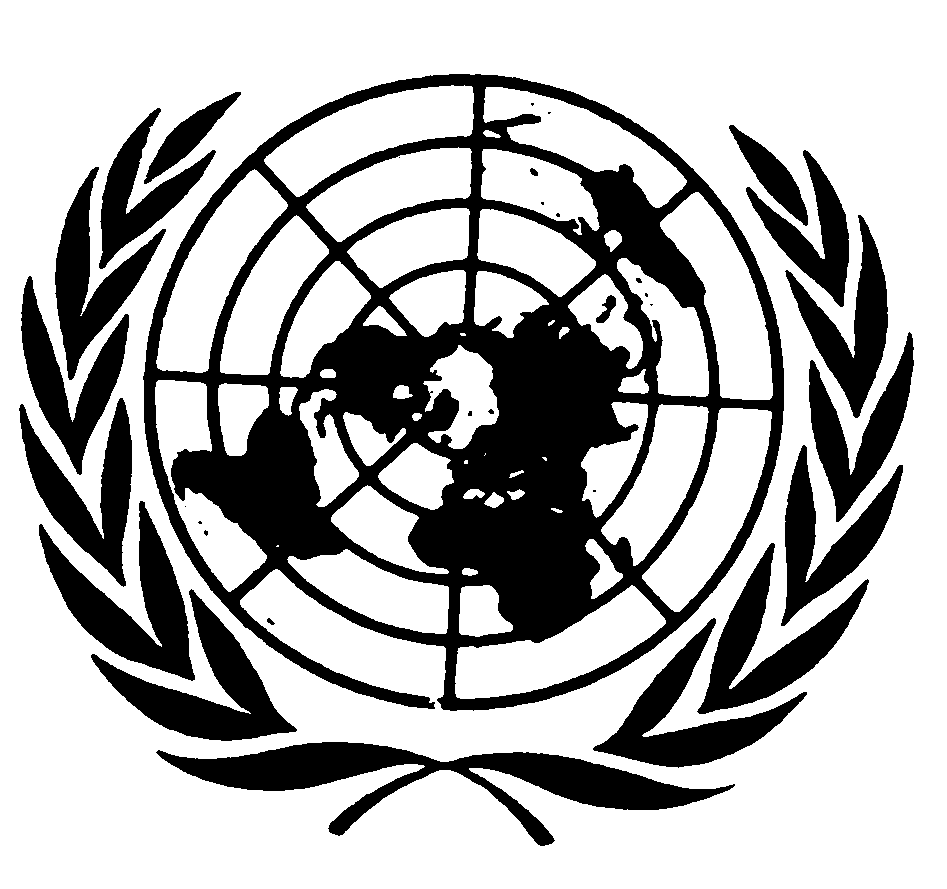 الصكوك الدولية لحقوق الإنسانDistr.: General26 November 2014ArabicOriginal: Englishالفترةمؤشر الأسعار الإجمالي٢٠٠٦٨٥٫٤X٢٠٠٧٩٢٫٥X٢٠٠٨١٠١٫٢٩٫٤٢٠٠٩١٠٢٫٥١٫٣٢٠١٠١١٣٫١١٠٫٣٢٠١١١٣٠٫٤١٥٫٣٢٠١٢١٣٦٫١٤٫٣٢٠١٣*١٣٦٫٩٠٫٦الفئة العمريةالرجالالنسبة المئويةالنساءالنسبة المئويةالمجموعالنسبة المئوية١٥-١٩٤ ٦٥٦٤٫٦١ ٥٧٨٢٫٩٦ ٢٣٤٤٢٠-٢٤١١ ٧٥٨١١٫٦٤ ٧٢٥٨٫٦١٦ ٥١٤١٠٫٥٢٥-٢٩١٣ ٦٣٢١٣٫٤٧ ٠٤٠١٢٫٩٢٠ ٦٨٥١٣٫٢٣٠-٣٤١٦ ٢٨٢١٦٨ ٩٦٥١٦٫٤٢٥ ٢٤٧١٦٫١٣٥-٣٩١٦١٥٫٨٩ ٠٢٧١٦٫٥٢٥ ١٧٨١٦٫١٤٠-٤٤١٤ ٨٥٣١٤٫٦٨ ٤٨٥١٥٫٥٢٣ ٣٣٨١٤٫٩٤٥-٤٩١٠ ٥٢٩١٠٫٣٦ ٥٢٨١١٫٩١٧ ٠٥٧١٠٫٩٥٠-٥٤٧ ٨٧٢٧٫٧٤ ٨٥٣٨٫٩٢ ٧٢٦٨٫١٥٥-٥٩٤ ٧٦٥٤٫٧٣ ٠٢٦٥٫٥٧ ٧٩١٥٦٠-٦٤١ ٣٩٤١٫٤٥٤١١١ ٩٣٥١٫٢المجموع١٠١ ٩١٩١٠٠٥٤ ٧٦٨١٠٠١٥٦ ٧٠٥١٠٠نسبة الجنسين٢٠١٢٢٠٠٤٢٠٠٣١٩٨٠الذكور٢٧٠ ٦٢٩٢٤٧ ٨٤٦٢٤١ ٨٣٧١٧٥ ٨١٨الإناث٢٧١ ٠٠٩٢٤٤ ٦١٨٢٣٩ ٢٩٢١٧٩ ٤٢٢المجموع٥٤١ ٦٣٨٤٩٢ ٨٢٩٤٨١ ١٢٩٣٥٥ ٢٤٠المؤشرات١٩٩٠١٩٩٥٢٠٠٠٢٠٠١٢٠٠٢٢٠٠٣٢٠٠٤٢٠٠٥٢٠٠٦٢٠٠٧٢٠٠٨٢٠٠٩٢٠١٠٢٠١١٢٠١٢4-1 معدل وفيات الأطفال دون الخامسة٣١٢٠٢٧٫٢٢١٫٧٢٢٫٦٢٣٫٩٢٤٫٥٢٤٫٧٢٤٫٩٢٣٢٢٫٣٢٣٫٣٢٤١٧٫٥١٦٫٨4-2 معدل وفيات الرضع٢١٫١١٥٢٠٫٢١٥٫٩٢١٫١١٩٫٩١٩٫٢٢٠٫٢١٩٫١١٩٫٨١٧٫٩١٩٫١٢٠٫٤١٥٫١١٤٫٦السنة معدل وفيات الأمومة  الولادات الحية   وفيات الأمومة١٩٩٥٤٥٫٩٨ ٧١٧٤١٩٩٦٤٢٫٦٩ ٣٩٣٤١٩٩٧٧٤٫١١٠ ٧٩٤٨١٩٩٨٨٨٫١١٠ ٢٢١٩١٩٩٩١٠٨٫٤١٠ ١٤٤١١٢٠٠٠١٥٣٩ ٨٠٤١٥٢٠٠١١٥٤٫٤٩ ٧١٧١٥٢٠٠٢١٣٧٫٤١٠ ١٨٨١٤٢٠٠٣١٢٤٫٦٩ ٦٣٤١٢٢٠٠٤٨٨٫٣٩ ٠٦٢٨٢٠٠٥١١٥٫٥٨ ٦٥٧١٠٢٠٠٦١٠٧٫٤٩ ٣١١١٠٢٠٠٧١٨٤٫٣٩ ٧٦٩١٨٢٠٠٨٧٩٫٢١٠ ١٠٠٨٢٠٠٩١٢٢٫٥٩ ٧٩٢١٢٢٠١٠٧٢٫١٩ ٧١٢٧٢٠١١٨٢٫٤٩ ٧٠٣٨٢٠١٢٤٨٫٩١٠ ٢١٧٥أسباب الوفاة الرئيسية٢٠٠٧٢٠٠٨٢٠٠٩٢٠١٠٢٠١١أمراض القلب والشرايين٨٤٨٨١٩٨١٥٨٧٠٧٦٧الرجال٤٨٢٤٣٩٤٣٤٤٨٥٤١٨النساء٣٦٦٣٨٠٣٨١٣٨٥٣٩٤أسباب خارجية٣٦٤٣٩٨٤٢٢٣٧٤٣٧٤الرجال٢٦٥٣١٠٣١٧٢٦٢٢٩٢النساء٩٩٨٨١٠٥١١٢٨٢الأورام الخبيثة٣١٠٣٧٦٣٥١٣٧٦٣٩٠الرجال١٦٣١٩٨١٨٧١٨٥٢٠٩النساء١٤٧١٧٨١٦٤١٩١١٨١الداء السكري١٨٩١٧١١٧٤٢٢٢٢٥١الرجال٨٨٩١٩٢١١٩١٢١النساء١٠١٨٠٨٢١٠٣١٣٠فيروس الأيدز١٤٢١٢٠١٠٦١١٩١٠٥الرجال٨٥٧١٥٧٧٥٦٣النساء٥٧٤٩٤٩٤٤٤٢الأمراض التنفسية الحادة١٠٣٧٩٨٧١١٣١١٣الرجال٦٣٤٩٤٧٦٧٦٥النساء٤٠٣٠٤٠٤٦٤٨التهاب المسالك البولية٧٠٥٨٨٩٦٩٧٣الرجال٤٣٣٨٥٧٤٣٤٤النساء٢٧٢٠٣٢٢٦٢٩تشمّع الكبد وأمراض الكبد المزمنة٣٤٣٨٣٢٤٩٦٣الرجال٣٤٣٨٣٢٣٨٥٢النساء-صفرصفر١١١١التشوهات الخلقية٢١٢٤٢٤٤٩لا توجدالرجال-صفرصفر٢١لا توجدالنساء٢١٢٤٢٤٢٧لا توجدالتقيّح، فيما عدا الأطفال حديثي الولادة-١٧صفرلا توجد٣٨الرجال-١٧صفرلا توجد١٢الفترةنوع الهيئة التشريعيةالرجالالنساءالمجموعالنسبة المئوية١٩٨٧-١٩٩١الجمعية الوطنية٤٧٤٥١٨١٩٩١-١٩٩٦الجمعية الوطنية٤٨٣٥١٦١٩٩٦-٢٠٠٠الجمعية الوطنية٤٣٨٥١١٦٢٠٠٠-٢٠٠٥الجمعية الوطنية٤١١٠٥١٢٠٢٠٠٥-٢٠١٠الجمعية الوطنية٣٨١٣٥١٢٥٢٠١٠-٢٠١٥الجمعية الوطنية٤٤٧٥١الفترةنوع الهيئة التشريعيةالرجالالنساءالمجموعالنسبة المئوية١٩٨٧-١٩٩١مجلس الوزراء١٦١١٧٦١٩٩١-١٩٩٦مجلس الوزراء١٨–١٨صفر١٩٩٦-٢٠٠٠مجلس الوزراء١٨٢٢٠١٠٢٠٠٠-٢٠٠٥مجلس الوزراء١٧٣٢٠١٥٢٠٠٥-٢٠١٠مجلس الوزراء١٤٣١٧١٨٢٠١٠-٢٠١٥مجلس الوزراء١٦١١٧الحزبفترة الانتخاباتعدد المقاعدMega Combinatie٢٠١٠٢٣A Combinatie٢٠١٠٥Volks Alliantie٢٠١٠٦Partij voor Democratie en Ontwikkeling in Eenheid٢٠١٠–Nieuw Front٢٠١٠١٤Broederschap en Eenheid in de Politek٢٠١٠٢السنةعدد الأحزاب20109